SEMINÁRIO SOBRE QUESTÕES INDÍGENAS (19/04/2017)No dia 19/04/17, no Porto Feliz Tênis Clube, aconteceu o Seminário Sobre Questões Indígenas. Este evento abordou questões relacionadas a cultura indígena através de exposições artísticas, dança com temática indígena, artigos elaborados por alunos sobre a importância da alimentação indígena e educação indígena finalizando com uma palestra sobre a cultura Xavantes. CRONOGRAMA DAS AÇÕES DO SEMINÁRIO  19:00- Apresentação de dança da Academia Silvana Yara com temática indígena
19:20 - Leitura de artigo das alunas de Pedagogia sob a orientação do professor Elton Ferreira:  
- Sandra Fernandes de Camargo (3º semestre Pedagogia ) - Tema: Alimentação Indígena
- Giovanna Elena Giulis (1º semestre Pedagogia) - Tema: Educação Indígena
19:40 - Palestra – Cássia Rita de Castro Angelieri - Cultura Indígena Xavantes 
Obs: Decoração  "Arte Indígena",  dos alunos do 3º, 4º e 5º semestres de Pedagogia sob a orientação da professora Nislei Tomazetto .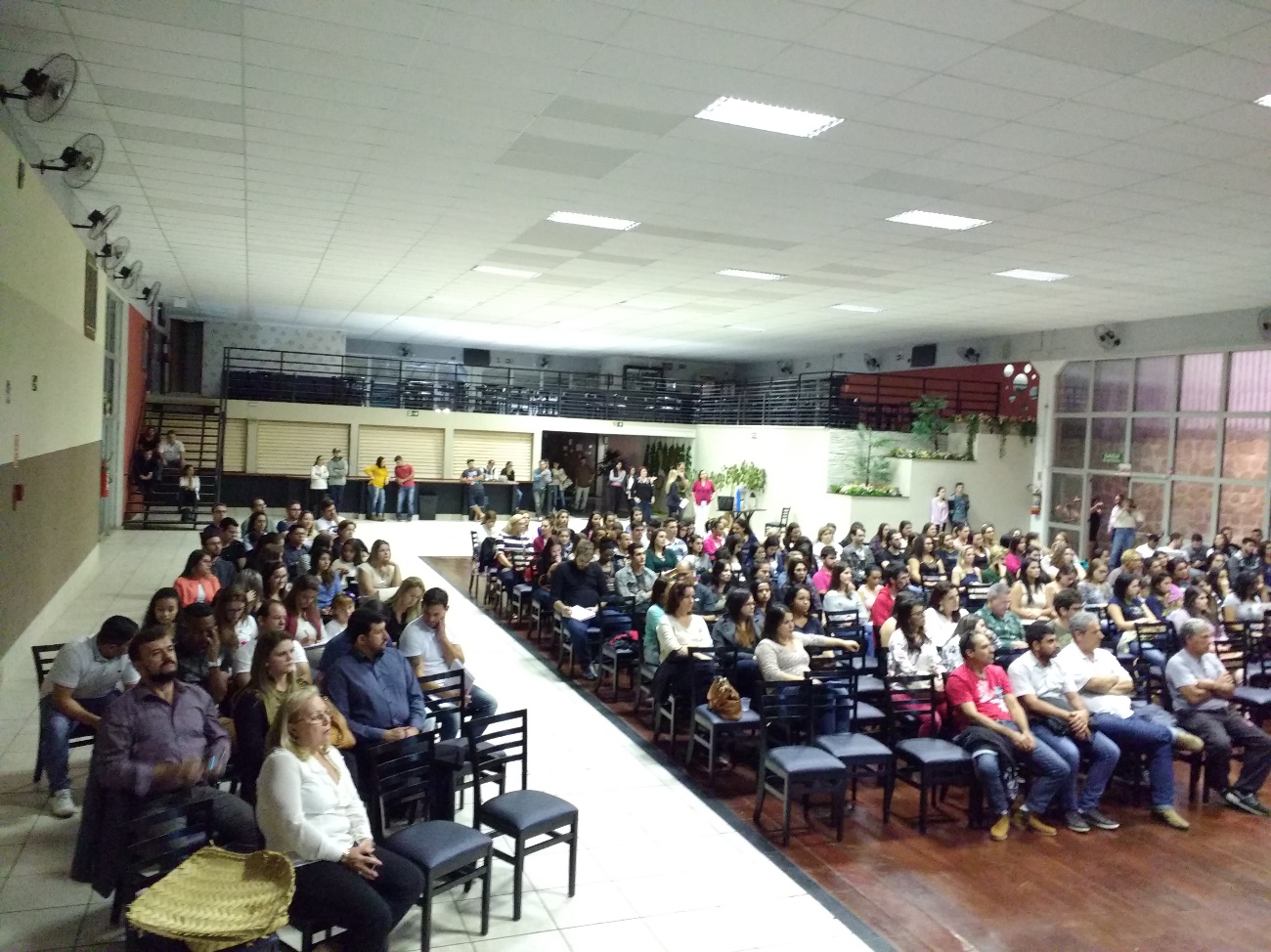 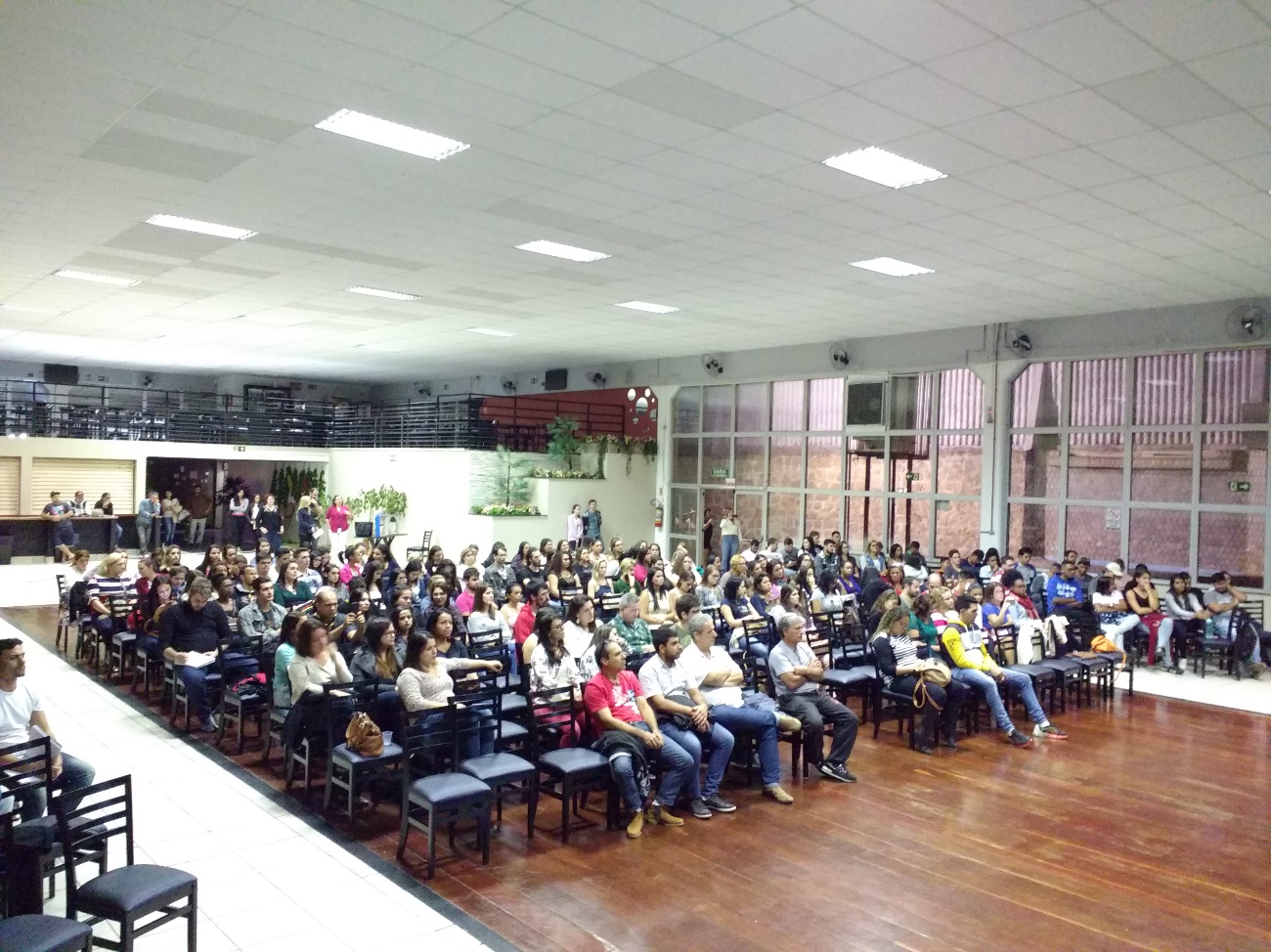 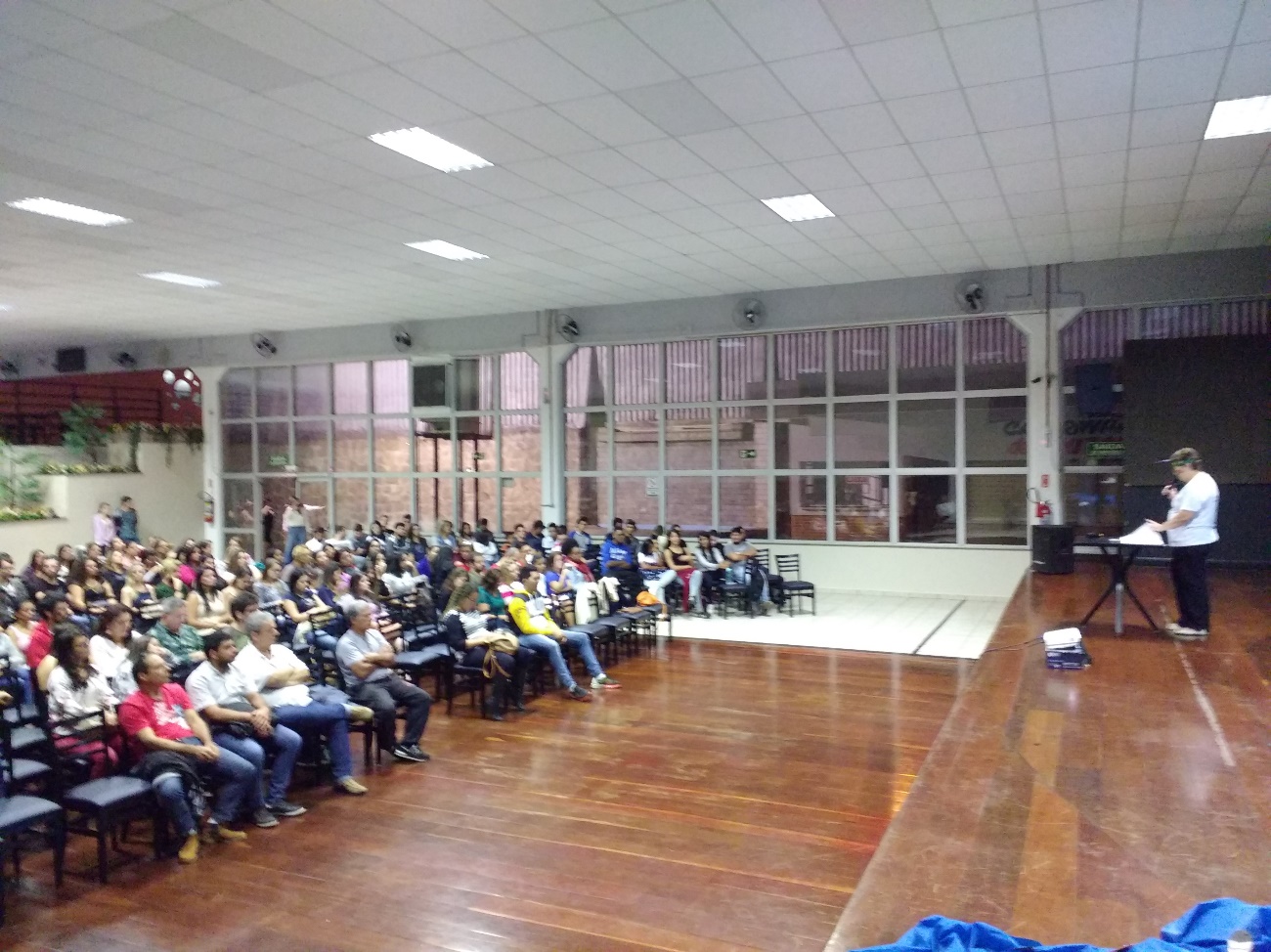 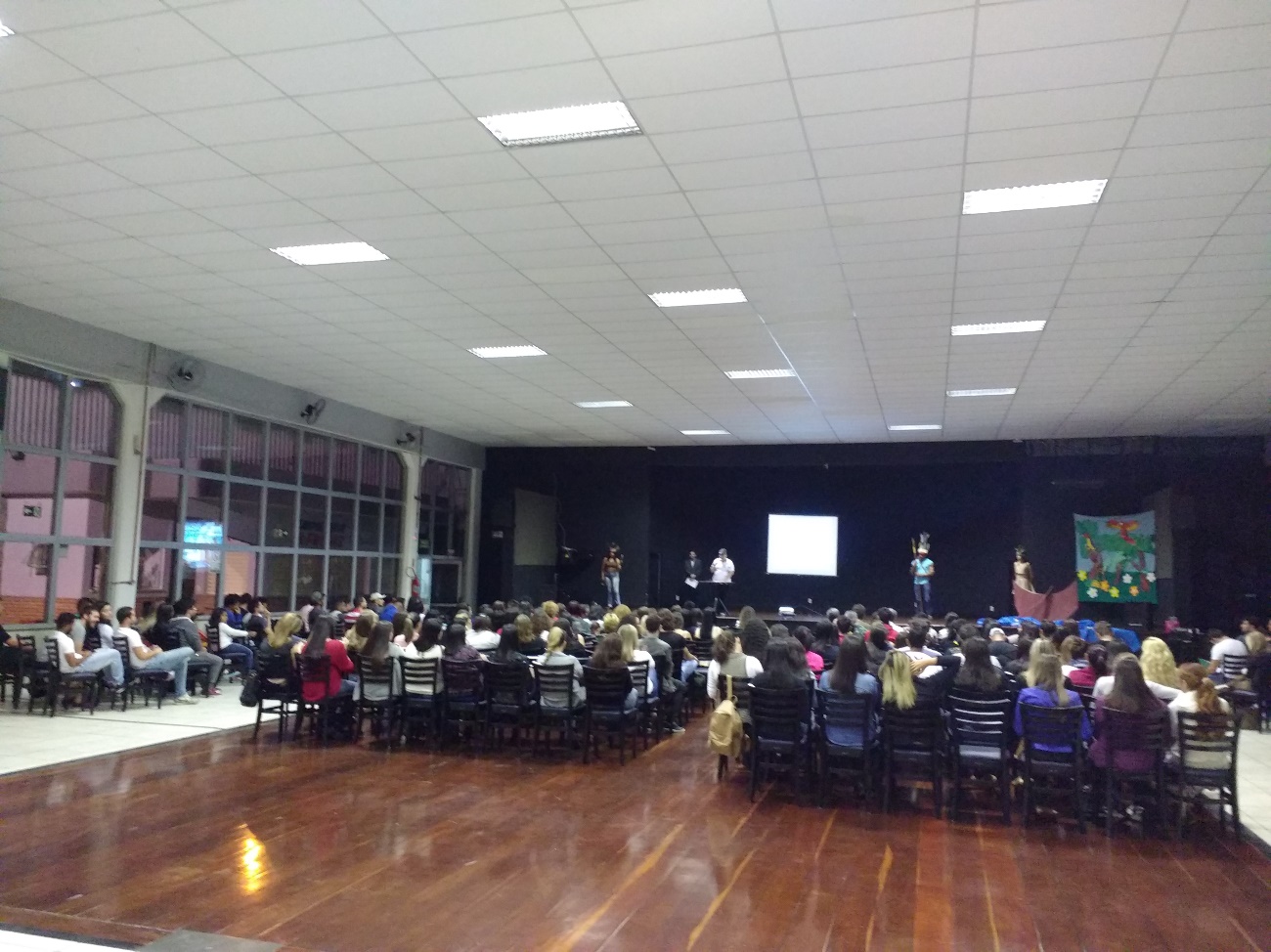 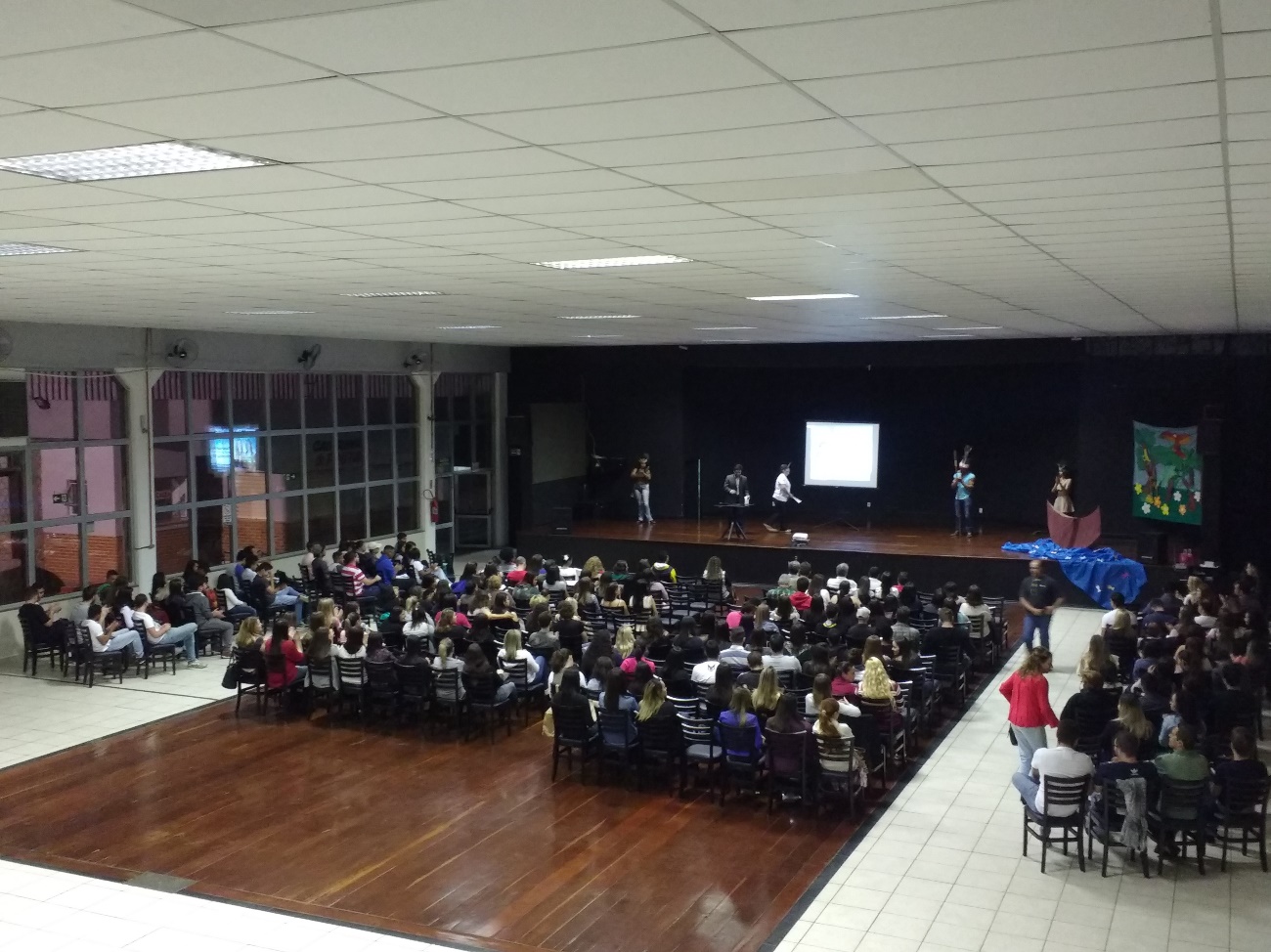 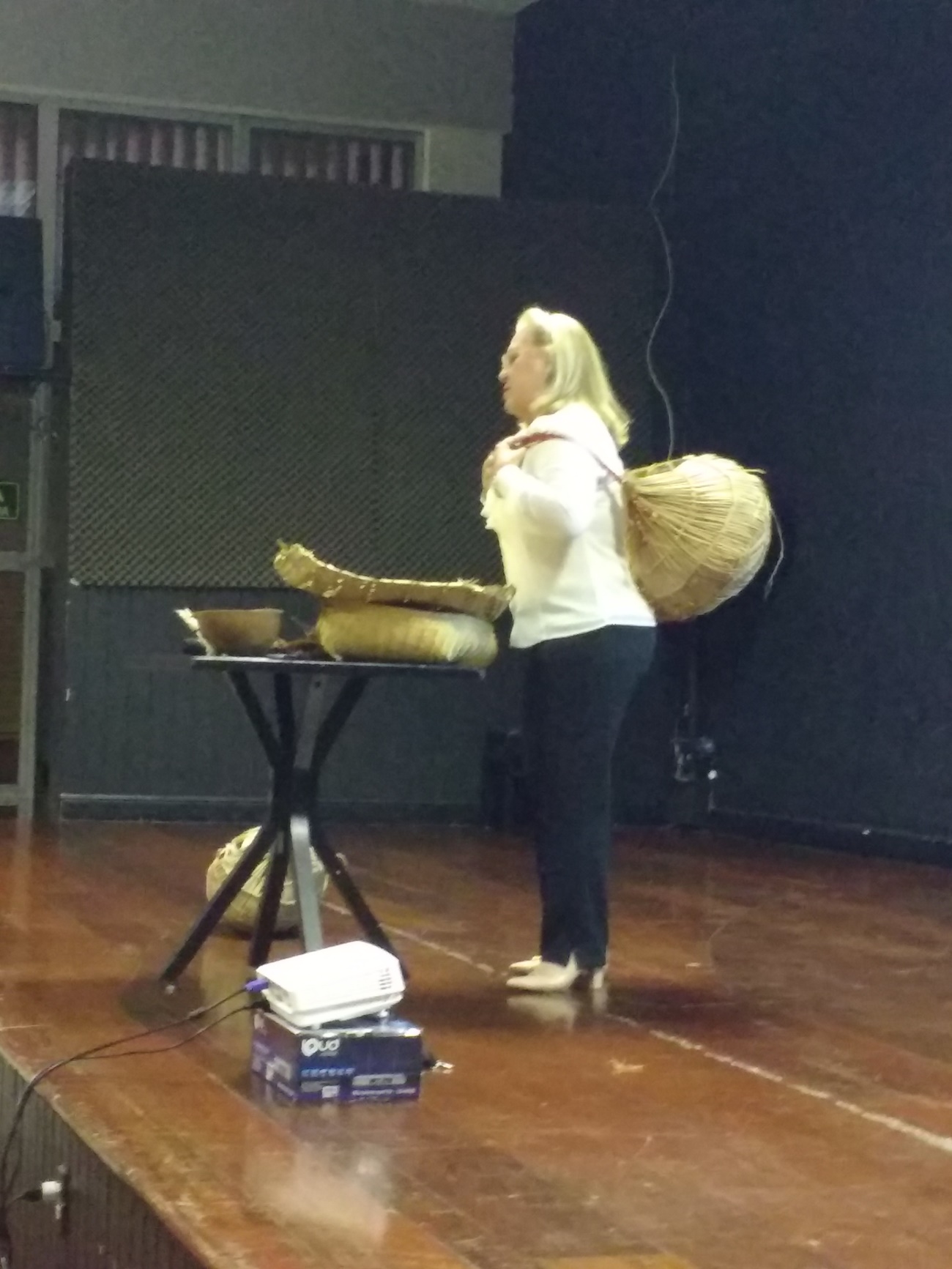 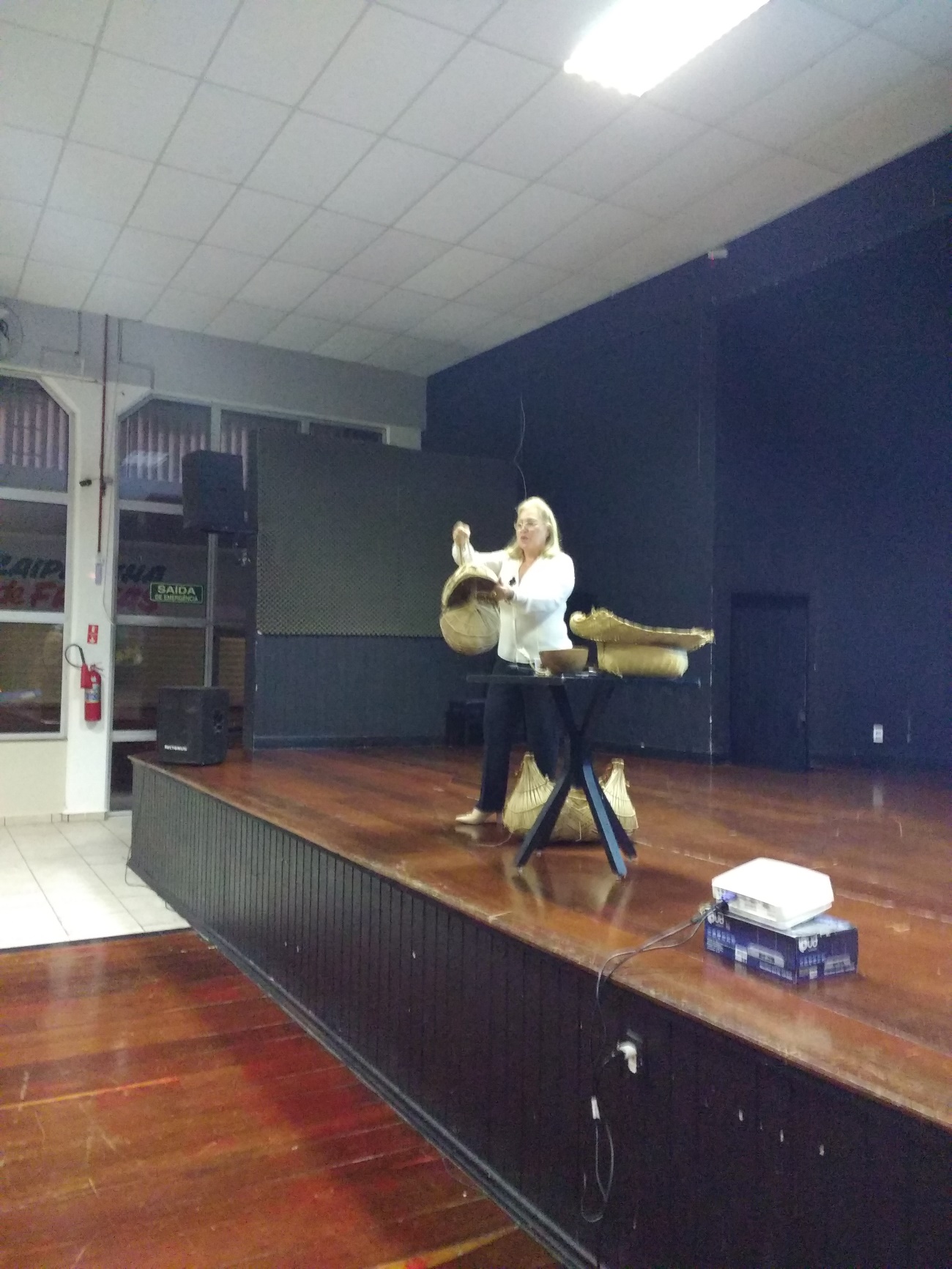 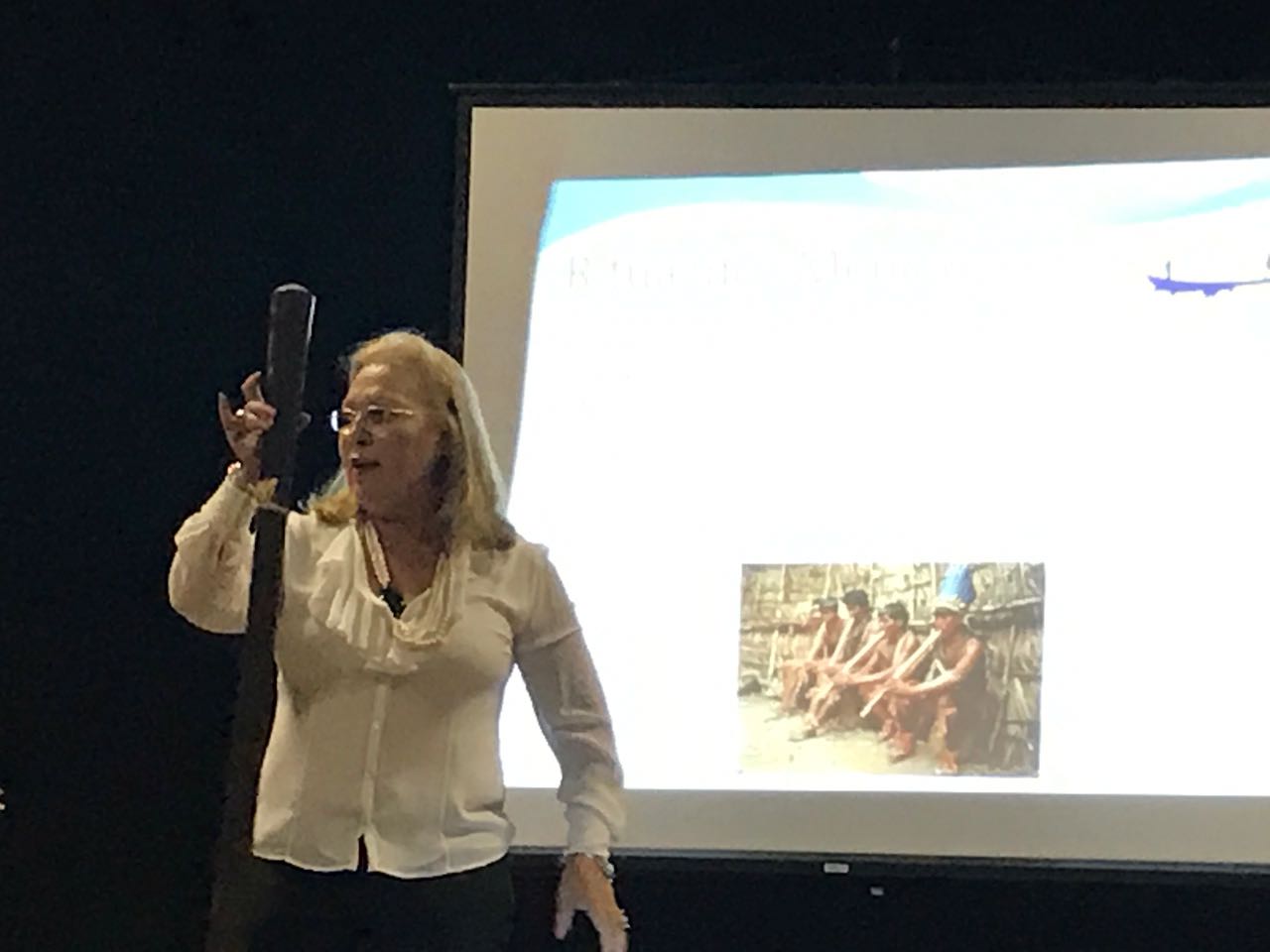 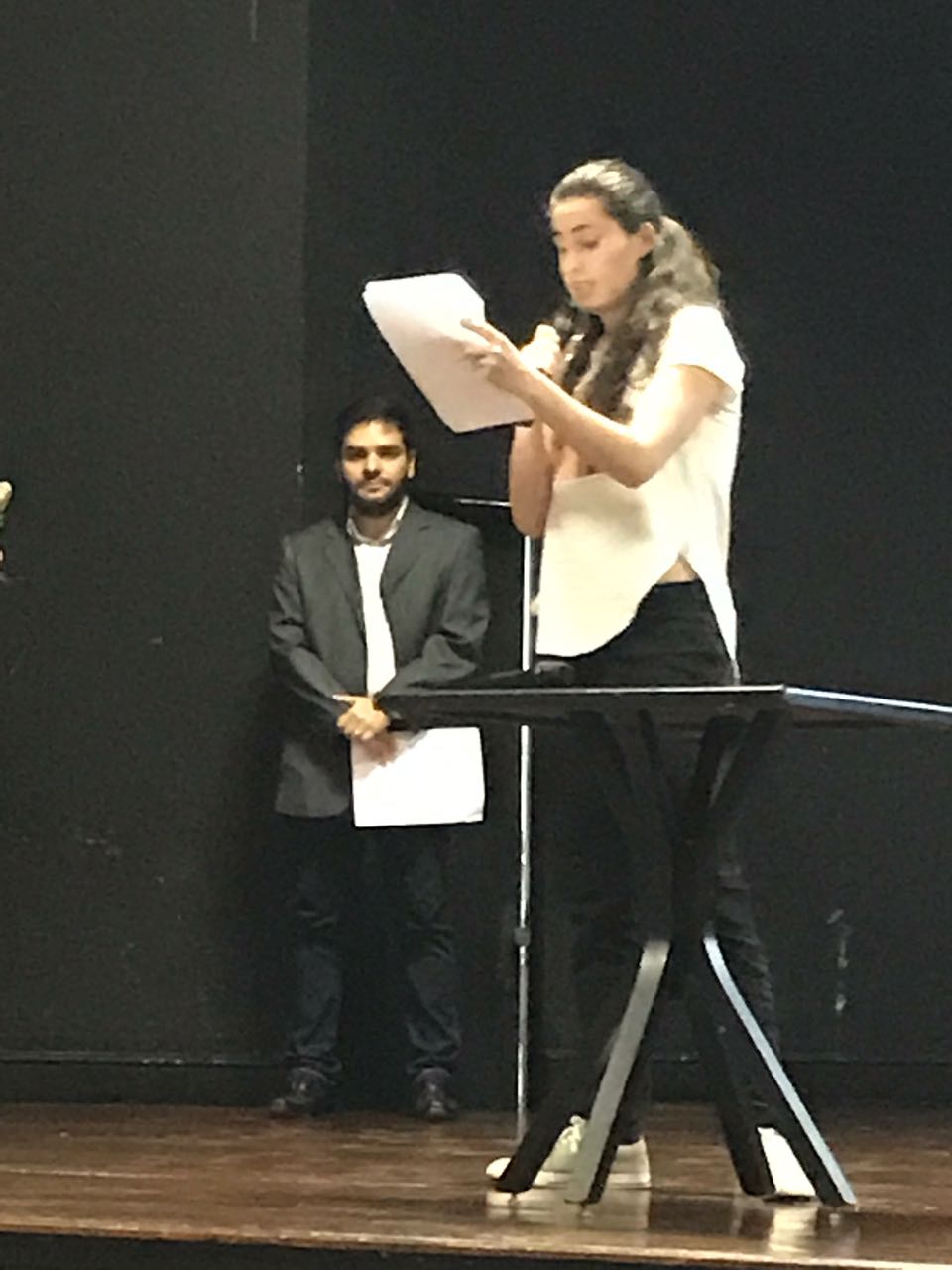 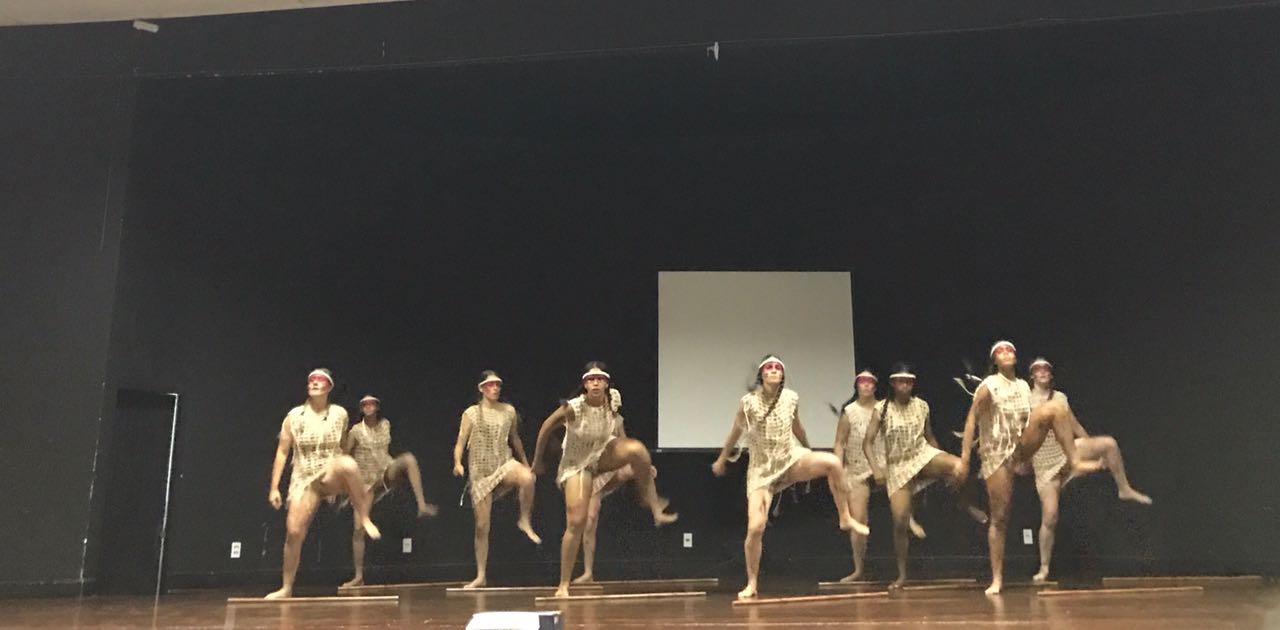 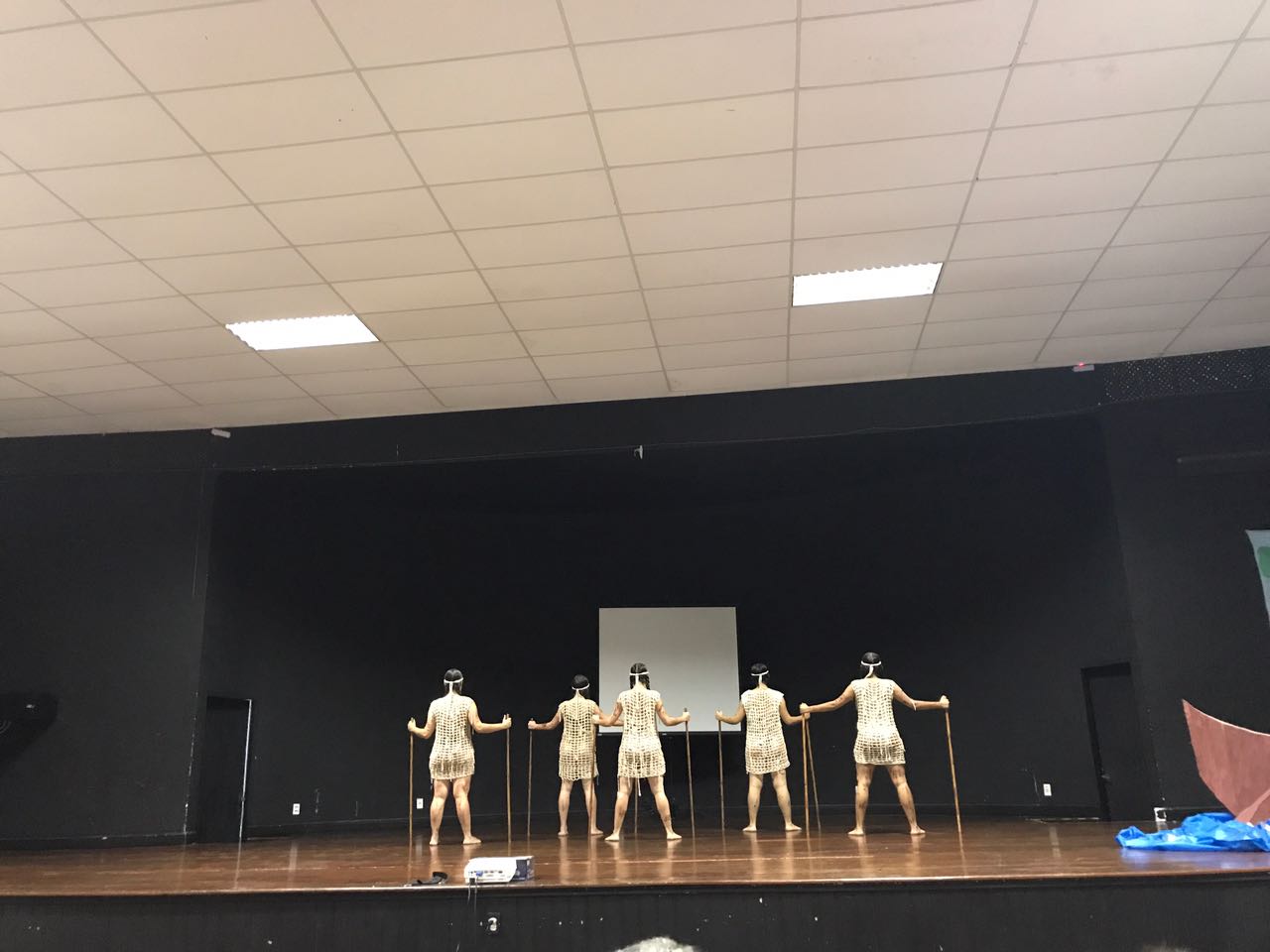 